КОМИТЕТ ОБРАЗОВАНИЯ И НАУКИ АДМИНИСТРАЦИИ Г.НОВОКУЗНЕЦКАМУНИЦИПАЛЬНОЕ БЮДЖЕТНОЕ УЧРЕЖДЕНИЕ ДОПОЛНИТЕЛЬНОГО ОБРАЗОВАНИЯ «ДОМ ДЕТСКОГО ТВОРЧЕСТВА № 4»e-mail: ddt4_nkz@mail.ru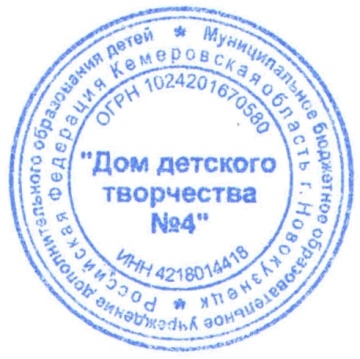 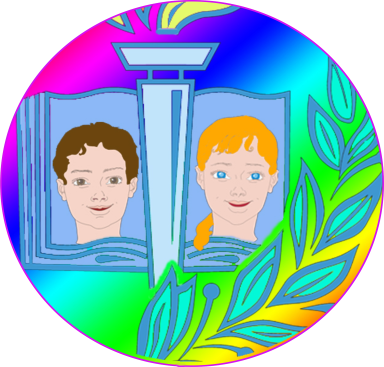                                                                       УТВЕРЖДАЮ:                                                                              Директор МБУ ДО                                                                                                «Дом детского творчества № 4»                                                                                                 Приказ № 91/1 от 27.05.2021г.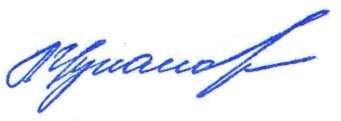                                                                                                                             ____________Л.П. ЦукановаДополнительная общеразвивающая программа  «ТАНЦЕВАЛЬНАЯ МОЗАИКА»(для учащихся 5-7 лет)Направленность - художественнаяУровень освоения содержания программы – стартовыйСрок реализации программы 1 год                                                                                                 Программа рекомендована                                                                                                  к работе педагогическим советом                                                                                                 МБУ ДО ДДТ № 4                                                                                                 Протокол № 3                                                                                                  от «27» мая 2021 г.Разработчик: Шабалина Е.П.,педагог дополнительного образования                                                                                Адрес: 654059                                                                                Кемеровская область,                                                                                г. Новокузнецк,                                                                                ул. М. Тореза, 82 а,                                                                                тел. 54-63-35НОВОКУЗНЕЦКИЙ ГОРОДСКОЙ ОКРУГ2021Комплекс основных характеристик дополнительной общеразвивающей программыОбщая характеристика программыНаправленность дополнительной общеразвивающей программы «Танцевальная мозаика» (далее программа «Танцевальная мозаика»)  – художественная.Программа «Танцевальная мозаика» разработана в соответствии с требованиями ФЗ от 29.12.2012г. № 273 «Об образовании в Российской Федерации» с изменениями 2020 года, Приказа Министерства просвещения РФ от 09.11.2018г. № 196 «Об утверждении Порядка организации и осуществления образовательной деятельности по дополнительным общеобразовательным программам (с изменениями и дополнениями), СП 2.4.3648-20 (утв. постановлением Главного государственного санитарного врача РФ от 28 сентября 2020г. № 28), Правил персонифицированного финансирования дополнительного образования детей в Кемеровской области (распоряжение Коллегии Администрации Кемеровской области от 03.04.2019 года № 212-р), Устава и других локальных нормативных актов МБУ ДО ДДТ № 4; с учетом методических рекомендаций по проектированию дополнительных общеразвивающих программ, направленных Министерством образования и науки Российской Федерации (Письмо Минобрнауки России от 18.11.15 № 09-3242). 	Занятия ритмикой учат понимать и создавать прекрасное, они развивают образное мышление и фантазию, дают гармоничное пластическое развитие. Уже в пять лет учащиеся обладают достаточно высоким уровнем психического развития. Память пятилетнего дошкольника обычно развита хорошо, особенно двигательная и эмоциональная, поэтому он легко запоминает то, что его сильно заинтересовало и взволновало. Он может адекватно реагировать на слово или слово, сочетающееся с показом. Характер в этом возрасте только складывается, но дети уже обладают некоторой настойчивостью в достижении желаемого, способны ставить перед собой определенные цели. Занятия ритмикой призваны развивать координацию движений, формировать красивую походку и правильную осанку, выразительность исполнительных навыков в танце.                                                                                	К пяти годам развитие опорно-двигательной системы еще не закончено, позвоночник гибок и податлив. Значит, педагогу нужно быть особенно бережным по отношению к учащимся и особое внимание уделить укреплению скелетной мускулатуры. Например, резкие движения рук могут привести к вывиху. Однако, неторопливые, спокойные танцы можно считать укрепляющими упражнениями. У детей 5–6 лет наблюдается незавершенность строения стопы, а именно танцевальное искусство обладает большим арсеналом движений, укрепляющих и формирующих стопу. Старший дошкольник способен дифференцировать свои мышечные усилия, а это означает, что он может и умеет выполнять упражнения с различной амплитудой, переходить от медленных к более быстрым движениям, то есть менять темп.       	В программе «Танцевальная мозаика»  учтён национально-региональный компонент, который предусматривает знакомство с элементами танцевальной культуры народов Сибири, дает  понятие об основах народного танца, многообразие его видов и различную манеру исполнения.Отличительные особенности программыПрограмма «Танцевальная мозаика» опирается на авторские методики Афанасенко Е.Х., Шевлюга С., Беликова А.Н., Базарова Н.П., Мей В.П., Ерохина О.В., Моор А. Отличительные особенности программы заключаются в методике обучения детей. В основе подачи материала лежит классическая обучающая методика, так как без нее учащиеся не смогут овладеть необходимыми навыками и умениями искусства танца. Подразумевается индивидуальный подход к обучению каждого учащегося с учетом его физических и творческих возможностей и интересов. В процессе обучения выявляются индивидуальные способности учащихся и с учетом этих данных создаются индивидуальные программы занятий, степень участия детей в постановках танцев. Единая структура занятий обуславливает подбор следующих методических приемов, которые вызывают у детей желание творчества: метод показа, словесный метод, импровизационный, игровой, метод иллюстративной наглядности.Основные принципы программы Принцип сознательности и активности предусматривает формирование интереса в овладении танцевальными движениями и осмысленного отношения к ним, воспитание способности к самооценке своих действий и к соответствующему их анализу.Принцип наглядности помогает создать представление о темпе, ритме, амплитуде движений; повышает интерес к более глубокому и прочному усвоению танцевальных движений. Принцип доступности требует постановки перед учащимися задач, соответствующих их силам, постепенного повышения трудности осваиваемого учебного материала по дидактическому правилу: от известного к не известному, от легкого к трудному, от простого к сложному.Принцип систематичности предусматривает непрерывность процесса формирования танцевальных навыков, чередование работы и отдыха для поддержания работоспособности и активности учащихся, определенную последовательность решения танцевально-творческих заданий.Принцип гуманности в воспитательной работе выражает:безусловную веру в доброе начало, заложенное в природе каждого ребенка, отсутствие давления на волю ребенка;глубокое знание и понимание физических, эмоциональных и интеллектуальных потребностей детей;создание условий для максимального раскрытия индивидуальности каждого ребенка, его самореализации и самоутверждения.Принцип демократизма основывается на признании равных прав и обязанностей взрослых и ребенка, на создании эмоционально-комфортного климата в социальной среде.Принцип индивидуальности создаёт возможности для поддержки и дальнейшего развития индивидуальных особенностей каждого участника программы. Групповая форма работы не противоречит данному принципу, а, напротив, способствует личностному росту и развитию социальных навыков личности.Принцип интерактивности. Интерактивность образовательного процесса повышается за счёт внедрения дистанционных форм обучения и заключается в непрерывном взаимодействии всех участников образовательного процесса, где каждый учащийся в любой период обучения имеет доступ ко всем материалам обучения и к самому педагогу. Формы и режим занятийПо нормативным срокам реализации программа рассчитана на 1 год обучения, возраст учащихся 5-7 лет.  Общий объем часов составляет – 68 часов. 		Форма обучения – очная. Основной формой образовательной деятельности являются занятия, которые проводятся по группам, наполняемость – 7 человек. Мальчики и девочки занимаются вместе. Программа рассчитана на всех желающих, группы комплектуются с учетом возрастных и индивидуальных особенностей учащихся.	Продолжительность занятий: 2 академических часа в неделю (2х25, 30 минут). Занятия проводятся один раз в неделю по 2 академических часа с обязательным перерывом 10 минут.Практический материал предложен по темам с различным уровнем сложности в зависимости от физических способностей ребенка. 		Основными формами занятий по программе являются: демонстрация нового материала, разучивание и исполнение упражнений, репетиционная работа, дистанционное занятие с использованием ИКТ и ЭОР (Чат-занятия, Форум-занятия, Вебинар-сессия). Необходимость занятий с использованием дистанционных технологий и ЭОР опирается на локальные нормативные акты МБУ ДО ДДТ № 4 и актуальна в период карантина, неблагоприятных погодных условий, выезда части коллектива на конкурсы и фестивали, по семейным обстоятельствам, в каникулярное время и др. Учитывая возрастные особенности учащихся 5-7 лет, дистанционная форма занятий применяется при непосредственном участии родителей в удобное для них время. Учащимся создаются условия для свободного доступа к информационным ресурсам, образовательного информационного Интернет-пространства коллектива, где размещается информация для учащихся  и их родителей (например, группа в Вконтакте, в Viber или в WhatsApp).Цель и задачи программыЦель программы: обучение учащихся творческому исполнению танцевальных движений и передаче образов через движения.     Реализация цели программы происходит через решение следующих задач:Формировать ритмические способности учащихся. Формировать у учащихся навыки исполнения элементарных танцевальных связок.Развивать у учащихся координацию движений и умение ориентироваться в пространстве. Развивать у учащихся ассоциативное и образное мышление.Воспитывать у учащихся умения взаимодействовать друг с другом. 3. Содержание программы3.1. Учебный план1 год обучения3.2. Содержание программыРаздел 1. Ритмические упражненияТема 1.1. Характер музыкального произведенияТеория: Организационные моменты. Характер музыкального произведения, его темп, динамические оттенки, легато-стаккато. Практика: Слушание музыки, определение ее характера. Ритмизированные шаги, переходы, приставки. Выпады с хлопками. Отражать в движении разнообразные оттенки характера музыкальных пьес (веселый, спокойный, энергичный, торжественный). Тема 1.2.Темп и музыкаТеория: Знакомство с выразительным значением темпа музыки (медленно, умеренно, быстро).Практика: Движения в разных темпах, переключение с одного темпа на другой. Шаги с хлопками.Тема 1.3. Динамические оттенки музыкиТеория: Динамические оттенки музыки (тихо, умеренно, громко).Практика: Игровое упражнение на различение динамических оттенков музыки (тихо, умеренно, громко). Умение выполнять движения с различной силой, амплитудой в зависимости от характера музыки.Раздел 2. Развитие групп мышц и суставовТема 2.1. Упражнения для головы, плеч, кистей рук, ногТеория: (специальная терминология) натянутый носок, сокращенная стопа, основные группы мышц, подвижность суставовПрактика: Упражнения на развитие подвижности суставов. Упражнения для головы, плеч, рук, подвижности корпуса. Напряжение и расслабление мышц рук. Сгибание кистей вниз, вверх, вперед, назад. Поднимание рук вверх и опускание вниз. Напряжение и расслабление мышц ног. Вращение стопы. Поднимание стопы носком вверх, опускание вниз, отведение вправо, влево. Укрепление мышц шейного  отдела позвоночника. Наклоны, повороты головы. Круговое вращение головой. Круговые движения плечами. Тема 2.2. Упражнения для корпусаТеория: (специальная терминология) гибкость, танцевальный шаг, прямая спина. Основные группы мышц для развития пластики.Практика: Упражнения на развитие гибкости позвоночника. Шаги с носка, на полупальцах. Сочетание шагов на пятках и носках. Шаги с высоко поднятыми коленями («Цапля»). Упражнение на устойчивость – «Цапля» Наклоны корпуса вперед (руки на поясе) и в стороны (руки вытянуты вперед). Поднимание и опускание туловища в положении лежа на спине. Поднимание и опускание туловища в положении лежа на животе. Поднимание и сгибание ног лежа на спине – «Окошечки». «Макушки  тянем  к  потолку». «Книжечка» «Раскрывшийся  цветочек». «Носочек  смотрит  в  потолок». «Лодочка».  «Корзиночка».  «Лягушка». Повороты. Маховые движения. Приседания. Прыжки на месте.Раздел 3. Экзерсис на середине залаТема 3.1. Упражнения для корпусаТеория: Правила выполнения экзерсиса на середине зала.Практика: Упражнения для головы, плеч, рук, корпуса: а) повороты и наклоны   головы; б) поднимание/опускание плеч; в) наклоны, повороты корпуса; г) положение рук на поясе, вперед, вверх, в стороны. Упражнения для ног: а) приседание «пружинка» по 6-ой позиции; б) подъем на полупальцы по 6-ой позиции; в) поднимание ноги, согнутой в колене, вперед и опускание (без фиксации и с задержкой, стопа вытянута); г) прыжки по 6-ой позиции; д) прыжки из 6-ой позиции во 2-ую и обратно («ножницы»). Тема 3.2. ПрыжкиТеория: Подготовка корпуса к прыжкам на середине зала.Практика: Прыжки с поджатыми по 6-йпозиции. Прыжки с переменой ног (правой и левой). Прыжки по 6-й позиции с прямыми ногами. Прыжки в приседе упражнение «Мячик». Прыжки с выставлением ноги вперед на натянутый носок и в сторону. Прыжки «Поскоки»  с высоким поднимание колена, боковой галоп правым и левым плечом.Раздел 4. Формы партерной гимнастикиТема 4.1. Упражнения на спинеТеория:  Правила выполнения упражнений в партереПрактика: Элементы партерной гимнастики: а) сокращение и вытягивание стоп по 6-ой позиции (сидя); б) «свертывание» и «развертывание» корпуса («улитка»); в) наклоны корпуса вперед (сидя) с ногами, вытянутыми вперед, а позднее – с ногами, открытыми в стороны («складочка»); г) упражнения для гибкости позвоночника, укрепления мышц спины и живота: «Кобра», «Ласточка», «Котенок», «Бабочка». «Мостик». «Велосипед».Тема 4.2. Упражнения лежа на животеТеория: Значение выполнения упражнений партерной гимнастики.Практика: «Качалочка». «Лягушка». «Коробочка»Раздел 5. Соотношение пространственных построений с музыкой и ритмомТема 5.1. Понятие о фигурных построенияхТеория: Понятие фигурных построений: колона, пара, круг, шеренга, дистанция, поворот (на право, на лево, вокруг себя).Практика: Построение в колону по одному, по два. Шаги и бег по кругу. Сужение и расширение круга. Свободное размещение в зале с последующим возвращением в линию, колонку, круг. Движения по диагонали.Тема 5.1. ПерестроенияТеория: Точки ориентации в хореографическом зале.Практика: Фигурная маршировка с перестроением: из колонны в шеренгу и обратно, из одного круга в два и обратно. Расход парами в движении и на месте. Раздел 6. Основы освоения народной хореографии. Базисные движенияТеория: Танцы, связанные с производственной (рыболовной, охотничьей и т.д.) деятельностью народов Сибири.Практика: Особенности движения в танце народов Сибири. Приставные шаги. Притопы. Хоровод. «Ковырялочка». Движение рук в народном танце.Раздел 7. Простейшие танцевальные комбинацииТеория: Подготовительные и основные движения к танцу. Отработка разученных танцевальных комбинаций.Практика: Разучивание движений по степени их сложности. Работа над отдельными движениями. Объединение движений в комбинации. Объединение блоков в законченную форму – танец. Рисунки танца. Работа над образом, раскрывающимся в танце.  Танцевальные этюды и танцы: «Цыплята»; «Чебурашка»; «Веселые путешественники»; «Любитель-рыболов»; «Разноцветная игра».Раздел 8. Закрепление и повторение пройденного материалаПрактика: Репетиции в костюмах. Сдача готовой постановочной работы.4. Планируемые результатыФормирование ритмических способностей учащихся.Навыки исполнения элементарных танцевальных связок.Развитие у учащихся координации движений и умение ориентироваться в пространстве. Развитие ассоциативного и образного мышления.Учащиеся умеют взаимодействовать друг с другом. II. Комплекс организационно-педагогических условийУсловия реализации программыМатериально-техническое обеспечениеКоврикиМузыкальный центр, DVD, ПКCD дискиФонотека Сборники музыкального сопровожденияТанцевальная обувьКостюмыКадровое обеспечение Программу реализует педагог дополнительного образования высшей квалификационной категории,  Почетный работник общего образования РФ Шабалина Евгения Павловна. Образование – высшее  профессиональное, 1977г., Новокузнецкий государственный педагогический институт, география, учитель географии средней школы;1978г., факультет общественных профессий, отделение народных танцев, руководитель кружка народных танцев. Шабалина  Е.П. представляет опыт работы в форме мастер-классов: городской практико-ориентированный семинар «Реализация Концепции духовно-нравственного развития и воспитания личности гражданина России в Доме детского творчества № 4»  (2018г.), открытый городской фестиваль мастер-классов «Творчество – путь к совершенству!» (2019г.).Формы контроля  	Используются следующие формы контроля: наблюдение, упражнения,практические навыки, беседа, опрос, демонстрация практических навыков, открытое занятие-концерт, конкурс, фестиваль, упражнения с музыкальным сопровождением, практические приемы, концертная программа.Контроль за усвоением практических умений и навыков осуществляется на каждом занятии и  в течение года.Оценочные материалыДиагностика образовательной деятельности осуществляется в соответствии с установленными требованиями к уровню физической подготовленности учащихся по возрасту. Диагностика воспитательной  деятельности осуществляется с помощью   методов педагогического наблюдения, создания педагогических ситуаций.Методические материалы      	Программа сочетает тренировочные упражнения и танцевальные движения.     	Теоретические сведения преподносятся в процессе практических занятий. Программа по танцу ориентирована на профессиональную методику, без  которой учащиеся не смогут получить необходимые навыки.      	Учитывая поставленные задачи, в образовательной программе   используются корректирующие или нетрадиционные методы и приемы  работы с детьми: 	- речевое общение с детьми; правильная  ориентация  движения  на площадке (к  стене, к  двери, в  центр, из  центра); 	- речь, опережающая  события (кружимся); 	- речь, подтверждающая  действия (прыгнул  кот); 	- синхронное  и  зеркальное  восприятие; 	- перевод  из одного пространства в другое (приучение   детей  ориентированию на разных площадках – в классе, на сцене; ощущению группового  и  индивидуального  пространства); 	- использование  различных  типов  восприятия  детьми  изучаемого материала; 	- обращение  внимания  на  индивидуальную  культуру  исполнения      (замечать  способности  каждого  ребенка); 	- использование  образных  названий  движений  и  комбинаций («корзиночка», «лодочка», «лягушка» и  др.).     	Но  методика  обучения  не  замыкается  только  на  нетрадиционных  методах  и  приемах  работы. Используются  хорошо  зарекомендовавшие  себя, действенные  методы: - наглядные (фотографии, иллюстрации, видеозаписи,  показ  движений педагогом); - словесные (описание, объяснение, беседа);- практические (репродуктивные,  самостоятельная  работа, сравнительный   анализ,  самоконтроль).Формы  занятий- Рассказ (о танце; о  нравах, обычаях  того  народа, чей  танец  разучивается; знакомство  с  отличительными  особенностями  костюма);- Постановочное  занятие (разучивание движений, композиции);- Репетиционное  занятие (отделка  каждого движения, комбинации, фигуры, работа  над  танцевальным  образом);- Занятие-концерт. Для  учащихся 5-7 лет характерны  специфические  психологические   особенности  (рассеянное   внимание,  утомляемость, быстрая усталость), поэтому  ритмика, а  это  частое  чередование  одного движения  с другим,  смена  музыкального  темпа,  настроения   делает  занятия   не  скучными, а  насыщенными  и  интересными. Занятия ритмикой служат  задачам  физического  воспитания. Они совершенствуют  двигательные  навыки  ребенка, укрепляют  мышцы,  благотворно  влияют  на  работу  органов  дыхания. На   занятиях, на  первых  этапах  следует  выделить   движения  ног,  так   как   импульсы   от   ходьбы, бега,  прыжков  получает  все тело. Занятия    развивают   у  детей  музыкальный  слух,  память, чувство  ритма, формируют  художественный  вкус.Учащиеся  младшего  возраста   из-за  слабости  мышц   не   могут  долго  держать  корпус  в  натянутом  состоянии  и  поэтому  быстро  устают. Партерные  упражнения  на  ковриках способствуют  раскрепощению  и  отвлекают внимание  детей  на  занятия  другого  характера.  Музыкально-ритмические  упражнения, рекомендуется   вводить постепенно, вначале наиболее простые, затем усложнять, переходя  от  медленного темпа к быстрому.  При исполнении упражнений для определенных   групп  мышц   все другие  части  тела   остаются  статичными. Упражнения   следует  выстраивать  так,  чтобы  физическая  нагрузка   постепенно   возрастала:   от  легких движений   переходить  к  более  трудным, от  простых, известных  – к  сложным  по  координации  композициям. 	Кроме того, возможно введение в учебный репертуар лучших историко-бытовых  танцев  разных  эпох. Исполнительский репертуар подбирается с учетом  его  воспитывающего  и  обучающего  воздействия на  личность  участников  танцевального коллектива. Каждая постановочная работа в  процессе  ее  развития  и  конечном  результате  должна  ориентироваться на формирование художественных взглядов и  представлений  участников.Важнейшей  задачей   в  процессе  постановочной   работы  является    воспитание  у  воспитанников  творческой  дисциплины  и  сознательности,  без чего  невозможно  добиться   каких-либо  успехов.        	Педагог  должен  уметь  просто,  доступно  объяснить  участникам   свои требования,  научить  видеть  перспективу.       	Танцевальные   движения,  их  характер,  рисунок  танца, эмоциональная  насыщенность  должны   логично  сочетаться  с  музыкальным    сопровождением.     	 Танцующие  дети   на  сцене   должны   быть  подобраны  по   внешнему виду, росту  и  техническому  уровню  исполнения.        	Все  движения  должны  быть  осмысленны, танцующие  должны  понимать  и  раскрывать общий  замысел  постановки. III.Список литературы1. Базарова Н. П., Мей В. П.,  Соковнина Е. Н. Азбука  классического  танца. Первые три года обучения. Учебное пособие. – Планета музыки, 2020. – 272 с. – ISBN 978-5-8114-0658-6 2. Бекина С. И., Ломова Т. П. Музыка и движение (упражнения, игры и пляски для детей 6-7 лет): Из опыта работы муз. руководителей дет. садов. –  М.: Просвещение, І984. – 288 с. – ISBN 4305000000-666  3. Буренина А. И. Ритмическая мозаика [Текст]: программа по ритмической пластике для детей дошкольного и младшего школьного возраста. – СПб., 2009.4. Зацепина М. Б. Музыкальное воспитание в детском саду: программа и методические рекомендации. – М.: Мозаика-Синтез, 2010. – ISBN 978-5-86775-337-55. Коренева Т. Ф. Музыкально-ритмические движения для детей дошкольного и младшего школьного возраста. Учебно-методическое пособие. –  M.: Владос, 2001. - 112 c. - (Серия : Библиотека музыкального руководителя и педагога музыки). – ISBN 978-5-533-01362-8  6. Лукина А. Г. Круговые танцы их значение и роль в жизнедеятельности народов Севера // Культура и цивилизация. 2017. Том 7. № 4 А. С. 665-679.7. Михайлова М. А. Танцуем, поём, играем: пособие для родителей и педагогов. – Ярославль, 2009. – ISBN  5-7797-0026-58. Моргунова О. Н. Оздоровительная работа в ДОУ: методическое пособие. – Воронеж, 2011.9. Пустовойтова М. Б. Ритмика для детей 3–7 лет : учеб.-метод. пособие / М. Б. Пустовойтова. — М.: Гуманитар. изд. центр ВЛАДОС, 2008. — 182 с. : ил., ноты. — (Библиотека музыкального руководителя и педагога музыки). – ISBN 978-5-691-01707-010. Суворова Т. И. Танцевальная ритмика для детей [Текст] : сборник рекомендаций. –  СПб., 2011.     Литература для педагоговВаганова А. Я. Основы классического танца. – СПб.: Издательство «Лань», 2001.Гваттерини  М. Азбука балета. – М., 2001.Детская энциклопедия «Балет». – М.: Астрель Аст, 2001.Комиссаржевский Ф. Ф. История костюма. – Минск : Современный литератор, 1999.Михайлова М.А., Воронина Н.В. Танцы, игры, упражнения для красивого движения. – Ярославль: Академия развития, 2000.Михайлова М. А., Горбина Е. В. Поём, играем, танцуем дома и в саду. – Ярославль : Академия развития, 1996.Литература для учащихсяБалет. Энциклопедия. –  М. : Советская энциклопедия, 1981.Блок В. М. и Португалов К. П. Русская и советская музыка. – М. : Просвещение, 1977.Блок  Д. Д. Классический танец. История и современность. – М. : Искусство, 1987.Бочарникова Э, Иноземцева Г. Тем, кто любит балет. –  М. : Русский язык, 1987.Гваттерини М. Азбука балета. – М., 2001.Детская энциклопедия «Балет». –  М. : Астрель Аст, 2001.Дени Г., Дассевиль Л. Все танцы. – Киев : Музыка, 1983.Дешкова И. Загадки Терпсихоры. – М. : Детская литература, 1989.Колесникова А.В. Бал в России: XVIII – начало ХХ века. – СПб.: Азбука-классика, 2005. Пасютинская В. Волшебный мир театра. – М. : Просвещение, 1985.Календарный учебный график№ п/пНаименование разделов, темТеорияПрактикаВсегоФормы контроля1.Ритмические упражнения358Опрос, упражнения1.1.Характер музыкального произведения112Упражнения с музыкальным сопровождением1.2.Темп и музыка112Практические приемы1.3.Динамические оттенки музыки134Беседа, слушание, опрос, упражнения2Развитие групп мышц и суставов268Беседа, упражнения с музыкальным сопровождением2.1.Упражнения для головы, плеч, кистей рук, ног134Упражнения с музыкальным сопровождением2.2.Упражнения для корпуса134Беседа, наблюдение, практические приемы, упражнения 3.Экзерсис на середине зала21012Наблюдение, практические навыки3.1.Упражнения для корпуса156Наблюдение, упражнения 3.2.Прыжки156Упражнения с музыкальным сопровождением4.Формы партерной гимнастики21012Беседа, наблюдение, упражнения с музыкальным сопровождением4.1Упражнения на спине156Упражнения с музыкальным сопровождением Конкурс 4.2.Упражнения лежа на животе156Упражнения с музыкальным сопровождением5.Соотношение пространственных построений с музыкой и ритмом21012Наблюдение, упражнения с музыкальным сопровождениемКонцертная программа5.1.Понятие о фигурных построениях156Наблюдение, практические приемы, упражнения5.2.Перестроения156Беседа, наблюдение, практические приемы, упражнения с музыкальным сопровождением6.Основы освоения народной хореографии. Базисные движения156Беседа, наблюдение, практические приемы, упражнения с музыкальным сопровождением7.Простейшие танцевальные комбинации-88Наблюдение, практические приемы, упражнения8.Закрепление и повторение пройденного материала-22Фестиваль Итого: 12ч.56 ч.68 ч.месяц№ занятия п/пРаздел программы, тема занятияРаздел программы, тема занятияРаздел программы, тема занятияФормы контроляОбщее количество часовОбщее количество часовОбщее количество часовИз нихИз нихИз нихИз нихИз нихмесяц№ занятия п/пРаздел программы, тема занятияРаздел программы, тема занятияРаздел программы, тема занятияФормы контроляОбщее количество часовОбщее количество часовОбщее количество часовТеорияПрактикаПрактикаПрактикаПрактикаСентябрьОктябрьНоябрьДекабрьЯнварьФевральМартАпрельМайРитмические упражнения.Ритмические упражнения.Ритмические упражнения.Ритмические упражнения.Ритмические упражнения.88835555СентябрьОктябрьНоябрьДекабрьЯнварьФевральМартАпрельМай1.Понятие ритма в музыке. Умение слушать музыку, определять характер музыкального произведенияПонятие ритма в музыке. Умение слушать музыку, определять характер музыкального произведенияПонятие ритма в музыке. Умение слушать музыку, определять характер музыкального произведенияБеседа упражнения22211111СентябрьОктябрьНоябрьДекабрьЯнварьФевральМартАпрельМай2.Понятие темпа в музыке. Умение выполнять движения в разных темпах.Понятие темпа в музыке. Умение выполнять движения в разных темпах.Понятие темпа в музыке. Умение выполнять движения в разных темпах.Ритмический диктант, упражнения22211111СентябрьОктябрьНоябрьДекабрьЯнварьФевральМартАпрельМай3.Умение воспроизводить на хлопках и шагах разнообразные ритмические рисунки.Умение воспроизводить на хлопках и шагах разнообразные ритмические рисунки.Умение воспроизводить на хлопках и шагах разнообразные ритмические рисунки.Упражнения22211111СентябрьОктябрьНоябрьДекабрьЯнварьФевральМартАпрельМай4.Умение различать динамические оттенки музыки (тихо, умеренно, громко). Умение выполнять движения с различной силой, амплитудой в зависимости от характера музыки.Умение различать динамические оттенки музыки (тихо, умеренно, громко). Умение выполнять движения с различной силой, амплитудой в зависимости от характера музыки.Умение различать динамические оттенки музыки (тихо, умеренно, громко). Умение выполнять движения с различной силой, амплитудой в зависимости от характера музыки.Слушание, опрос222-2222СентябрьОктябрьНоябрьДекабрьЯнварьФевральМартАпрельМайРазвитие групп мышц и суставовРазвитие групп мышц и суставовРазвитие групп мышц и суставовРазвитие групп мышц и суставовРазвитие групп мышц и суставов88826666СентябрьОктябрьНоябрьДекабрьЯнварьФевральМартАпрельМай5.Упражнения на развитие отдельных групп мышц и подвижности суставов.Упражнения на развитие отдельных групп мышц и подвижности суставов.Упражнения на развитие отдельных групп мышц и подвижности суставов.Беседа, упражнения22211111СентябрьОктябрьНоябрьДекабрьЯнварьФевральМартАпрельМай6.Упражнения для головы, плеч, кистей рук.Упражнения для головы, плеч, кистей рук.Упражнения для головы, плеч, кистей рук.Упражнения222-2222СентябрьОктябрьНоябрьДекабрьЯнварьФевральМартАпрельМай7.Упражнения для подвижности корпуса. Повороты, наклоны корпуса. Упражнения для подвижности корпуса. Повороты, наклоны корпуса. Упражнения для подвижности корпуса. Повороты, наклоны корпуса. Упражнения22211111СентябрьОктябрьНоябрьДекабрьЯнварьФевральМартАпрельМай8.Разучивание маховых, пружинных движений. Разучивание маховых, пружинных движений. Разучивание маховых, пружинных движений. Упражнения222-2222СентябрьОктябрьНоябрьДекабрьЯнварьФевральМартАпрельМайЭкзерсис на середине залаЭкзерсис на середине залаЭкзерсис на середине залаЭкзерсис на середине залаЭкзерсис на середине зала121212210101010СентябрьОктябрьНоябрьДекабрьЯнварьФевральМартАпрельМай9.Подготовка к упражнениям на середине зала. Выполнение упражнений под музыку.Подготовка к упражнениям на середине зала. Выполнение упражнений под музыку.Подготовка к упражнениям на середине зала. Выполнение упражнений под музыку.Наблюдение, практические навыки22211111СентябрьОктябрьНоябрьДекабрьЯнварьФевральМартАпрельМай10.Повороты, наклоны головы. Поднимание, опускание плеч.Повороты, наклоны головы. Поднимание, опускание плеч.Повороты, наклоны головы. Поднимание, опускание плеч.Наблюдение, практические навыки222-2222СентябрьОктябрьНоябрьДекабрьЯнварьФевральМартАпрельМай11.Положение рук на поясе, вперед, вверх, в стороны. Работа кистей рук. Наклоны корпуса.Положение рук на поясе, вперед, вверх, в стороны. Работа кистей рук. Наклоны корпуса.Положение рук на поясе, вперед, вверх, в стороны. Работа кистей рук. Наклоны корпуса.Наблюдение, практические навыки222-2222СентябрьОктябрьНоябрьДекабрьЯнварьФевральМартАпрельМай12.Приседание «пружинка» по 6-ой позиции. Подъем на полупальцы по 6-ой позиции.Приседание «пружинка» по 6-ой позиции. Подъем на полупальцы по 6-ой позиции.Приседание «пружинка» по 6-ой позиции. Подъем на полупальцы по 6-ой позиции.Наблюдение, практические навыки22211111СентябрьОктябрьНоябрьДекабрьЯнварьФевральМартАпрельМай13.Поднимание ноги, согнутой в колене, вперед и опускание (без фиксации и с задержкой, стопа вытянута).Поднимание ноги, согнутой в колене, вперед и опускание (без фиксации и с задержкой, стопа вытянута).Поднимание ноги, согнутой в колене, вперед и опускание (без фиксации и с задержкой, стопа вытянута).Наблюдение, практические навыки222-2222СентябрьОктябрьНоябрьДекабрьЯнварьФевральМартАпрельМай14.Прыжки по 6-ой позиции. Прыжки из 6-ой позиции во 2-ую и обратно («ножницы»).Прыжки по 6-ой позиции. Прыжки из 6-ой позиции во 2-ую и обратно («ножницы»).Прыжки по 6-ой позиции. Прыжки из 6-ой позиции во 2-ую и обратно («ножницы»).Упражнения с музыкальным сопровождением222-2222СентябрьОктябрьНоябрьДекабрьЯнварьФевральМартАпрельМайФормы партерной гимнастикиФормы партерной гимнастикиФормы партерной гимнастикиФормы партерной гимнастикиФормы партерной гимнастики121212210101010СентябрьОктябрьНоябрьДекабрьЯнварьФевральМартАпрельМай15.Правила выполнения упражнений в партере. Подъемы правой, левой ноги поочередно на 450 с вытянутой стопой.Правила выполнения упражнений в партере. Подъемы правой, левой ноги поочередно на 450 с вытянутой стопой.Беседа, практические навыкиБеседа, практические навыкиБеседа, практические навыкиБеседа, практические навыки211111СентябрьОктябрьНоябрьДекабрьЯнварьФевральМартАпрельМай16.Положения сидя и лёжа в партерной гимнастике. Сокращение и вытягивание стоп по 6-ой позиции (сидя).Положения сидя и лёжа в партерной гимнастике. Сокращение и вытягивание стоп по 6-ой позиции (сидя).упражнения с музыкальным сопровождениемупражнения с музыкальным сопровождениемупражнения с музыкальным сопровождениемупражнения с музыкальным сопровождением2---22СентябрьОктябрьНоябрьДекабрьЯнварьФевральМартАпрельМай17.«Свертывание» и «развертывание» корпуса («улитка»).«Свертывание» и «развертывание» корпуса («улитка»).упражнения с музыкальным сопровождениемупражнения с музыкальным сопровождениемупражнения с музыкальным сопровождениемупражнения с музыкальным сопровождением2---22СентябрьОктябрьНоябрьДекабрьЯнварьФевральМартАпрельМай18.Наклоны корпуса вперед (сидя) с ногами, вытянутыми вперед, с ногами, открытыми в стороны («складочка»).Наклоны корпуса вперед (сидя) с ногами, вытянутыми вперед, с ногами, открытыми в стороны («складочка»).упражнения с музыкальным сопровождениемупражнения с музыкальным сопровождениемупражнения с музыкальным сопровождениемупражнения с музыкальным сопровождением2---22СентябрьОктябрьНоябрьДекабрьЯнварьФевральМартАпрельМай19.Упражнения для гибкости позвоночник «Кобра»Упражнения для гибкости позвоночник «Кобра»упражнения с музыкальным сопровождениемупражнения с музыкальным сопровождениемупражнения с музыкальным сопровождениемупражнения с музыкальным сопровождением2---22СентябрьОктябрьНоябрьДекабрьЯнварьФевральМартАпрельМай20.Упражнения для укрепления мышц спины и живота: «Котенок». «Ласточка»,Упражнения для укрепления мышц спины и живота: «Котенок». «Ласточка»,упражнения с музыкальным сопровождениемупражнения с музыкальным сопровождениемупражнения с музыкальным сопровождениемупражнения с музыкальным сопровождением2---22СентябрьОктябрьНоябрьДекабрьЯнварьФевральМартАпрельМайСоотношение пространственных построений с музыкой и ритмомСоотношение пространственных построений с музыкой и ритмомСоотношение пространственных построений с музыкой и ритмомСоотношение пространственных построений с музыкой и ритмомСоотношение пространственных построений с музыкой и ритмомСоотношение пространственных построений с музыкой и ритмомСоотношение пространственных построений с музыкой и ритмом1222101010СентябрьОктябрьНоябрьДекабрьЯнварьФевральМартАпрельМай21.Основные упражнения на развитие ориентации в пространстве. Основные упражнения на развитие ориентации в пространстве. Наблюдение, упражненияНаблюдение, упражненияНаблюдение, упражненияНаблюдение, упражнения21111СентябрьОктябрьНоябрьДекабрьЯнварьФевральМартАпрельМай22.Построение в линию, в две линии в «шахматном» порядке.Построение в линию, в две линии в «шахматном» порядке.Наблюдение, упражнения Наблюдение, упражнения Наблюдение, упражнения Наблюдение, упражнения 2--22СентябрьОктябрьНоябрьДекабрьЯнварьФевральМартАпрельМай23.Построение в кругПостроение в кругНаблюдение, упражнения Наблюдение, упражнения Наблюдение, упражнения Наблюдение, упражнения 21111СентябрьОктябрьНоябрьДекабрьЯнварьФевральМартАпрельМай24.Шаги с носка на всю стопу, на полупальцах, на пятках, шаг с высоким подниманием колена по кругу.Шаги с носка на всю стопу, на полупальцах, на пятках, шаг с высоким подниманием колена по кругу.Наблюдение, упражнения с музыкальным сопровождениемНаблюдение, упражнения с музыкальным сопровождениемНаблюдение, упражнения с музыкальным сопровождениемНаблюдение, упражнения с музыкальным сопровождением2--22СентябрьОктябрьНоябрьДекабрьЯнварьФевральМартАпрельМай25.Бег на полупальцах, с высоким подниманием колена, с захлестом голени в пространственных перестроениях.Бег на полупальцах, с высоким подниманием колена, с захлестом голени в пространственных перестроениях.Наблюдение, упражнения с музыкальным сопровождениемНаблюдение, упражнения с музыкальным сопровождениемНаблюдение, упражнения с музыкальным сопровождениемНаблюдение, упражнения с музыкальным сопровождением2--22СентябрьОктябрьНоябрьДекабрьЯнварьФевральМартАпрельМай26.Сужение и расширение круга.Сужение и расширение круга.упражнения с музыкальным сопровождениемупражнения с музыкальным сопровождениемупражнения с музыкальным сопровождениемупражнения с музыкальным сопровождением2--22СентябрьОктябрьНоябрьДекабрьЯнварьФевральМартАпрельМайОсновы освоения народной хореографии. Базисные движенияОсновы освоения народной хореографии. Базисные движенияОсновы освоения народной хореографии. Базисные движенияОсновы освоения народной хореографии. Базисные движенияОсновы освоения народной хореографии. Базисные движенияОсновы освоения народной хореографии. Базисные движенияОсновы освоения народной хореографии. Базисные движения611555СентябрьОктябрьНоябрьДекабрьЯнварьФевральМартАпрельМай27.Особенности движения в танце народов Сибири. Приставные шаги. Притопы. «Ковырялочка»Особенности движения в танце народов Сибири. Приставные шаги. Притопы. «Ковырялочка»Беседа, практические приемыБеседа, практические приемыБеседа, практические приемы2211111СентябрьОктябрьНоябрьДекабрьЯнварьФевральМартАпрельМай28.Хоровод в народном танце. Хороводный шаг.Хоровод в народном танце. Хороводный шаг.Практические приемы,упражненияПрактические приемы,упражненияПрактические приемы,упражнения22--222СентябрьОктябрьНоябрьДекабрьЯнварьФевральМартАпрельМай29.Положение и движение руками в танце народов Сибири для девочек и мальчиков.Положение и движение руками в танце народов Сибири для девочек и мальчиков.Практические приемы,упражненияПрактические приемы,упражненияПрактические приемы,упражнения22--222СентябрьОктябрьНоябрьДекабрьЯнварьФевральМартАпрельМайПростейшие танцевальные комбинацииПростейшие танцевальные комбинацииПростейшие танцевальные комбинацииПростейшие танцевальные комбинацииПростейшие танцевальные комбинацииПростейшие танцевальные комбинации88--888СентябрьОктябрьНоябрьДекабрьЯнварьФевральМартАпрельМай30.Разучивание танцевальных связок.Разучивание танцевальных связок.Наблюдение, упражненияНаблюдение, упражненияНаблюдение, упражнения22--222СентябрьОктябрьНоябрьДекабрьЯнварьФевральМартАпрельМай31.Объединение танцевальных связок в композицию.Объединение танцевальных связок в композицию.Практические приемы, диагностикаПрактические приемы, диагностикаПрактические приемы, диагностика22--222СентябрьОктябрьНоябрьДекабрьЯнварьФевральМартАпрельМай32.Исполнение танцевальных комбинаций под музыку.Исполнение танцевальных комбинаций под музыку.Практические приемы, диагностикаПрактические приемы, диагностикаПрактические приемы, диагностика22--222СентябрьОктябрьНоябрьДекабрьЯнварьФевральМартАпрельМай33.Разучивание танцевальных этюдовРазучивание танцевальных этюдовПрактические приемы, диагностикаПрактические приемы, диагностикаПрактические приемы, диагностика22--222СентябрьОктябрьНоябрьДекабрьЯнварьФевральМартАпрельМайЗакрепление и повторение пройденного материалаЗакрепление и повторение пройденного материалаЗакрепление и повторение пройденного материалаЗакрепление и повторение пройденного материалаЗакрепление и повторение пройденного материалаЗакрепление и повторение пройденного материала22--222СентябрьОктябрьНоябрьДекабрьЯнварьФевральМартАпрельМай34.Исполнение танцевальных этюдов.Демонстрация практических навыков. Фестиваль Демонстрация практических навыков. Фестиваль Демонстрация практических навыков. Фестиваль Демонстрация практических навыков. Фестиваль 22--222Итого:68681212565656